Пресс-служба Саха(Якутия)стата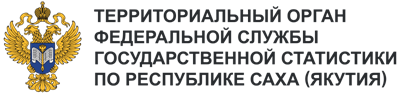 Телефон: +7 (4112) 42-45-18e-mail: 14.01@rosstat.gov.ruИнформационное сообщение для СМИ 13 февраля 2024, ЯкутскПРОИЗВОДСТВО ВАЖНЕЙШИХ ВИДОВ ПРОМЫШЛЕННОЙ ПРОДУКЦИИ В ЯНВАРЕ-ДЕКАБРЕ 2023 ГОДАВ Республике Саха (Якутия) в отрасли добычи полезных ископаемых с января по декабрь 2023 года произведено 14,0 млн. тонн каменного и бурого обогащенного угля. Это на 41% превышает показатели аналогичного периода прошлого года. Производство гравийно-песчаных смесей выросло на 35,9% - до 4103,8 тыс. м2.На 15,5% больше произведено электроэнергии – 11844,4 млн. кВт/ч в сравнении с 10257,2 млн. кВт/ч в 2022 году.Производство блоков и прочих сборных строительных изделий для зданий и сооружений из цемента, бетона и искусственного камня увеличилось в 2023 году в сравнении с предыдущим годом на 31,5% - до 118 тыс. м2. Колбасных изделий произведено 8532,8 тонн, молока, кроме сырого - 2947,7 тонн. Это больше показателей 2022 года на 11,2% и 9,5% соответственно.За указанный период на 0,7% снизилось производство сливочного масла – с 1650,4 до 1639,2 тонн. На 1,3% меньше произведено переработанной и консервированной рыбы – с 5770,4 до 5692,9 тонн. Производство макаронных изделий и аналогичных мучных изделий уменьшилось с 1324,5 до 1293,0 тонн – на 2,4%. В 2023 году произведено 2584,0 тонн кондитерских изделий против 2709,4 тонн в 2022 году – меньше на 4,6%.На 20,1% уменьшилось производство в Якутии алкогольной продукции (без пива, напитков, изготавливаемых на основе пива, сидра, пуаре и медовухи) – с 270,8 до 216,3 тыс. декалитров.